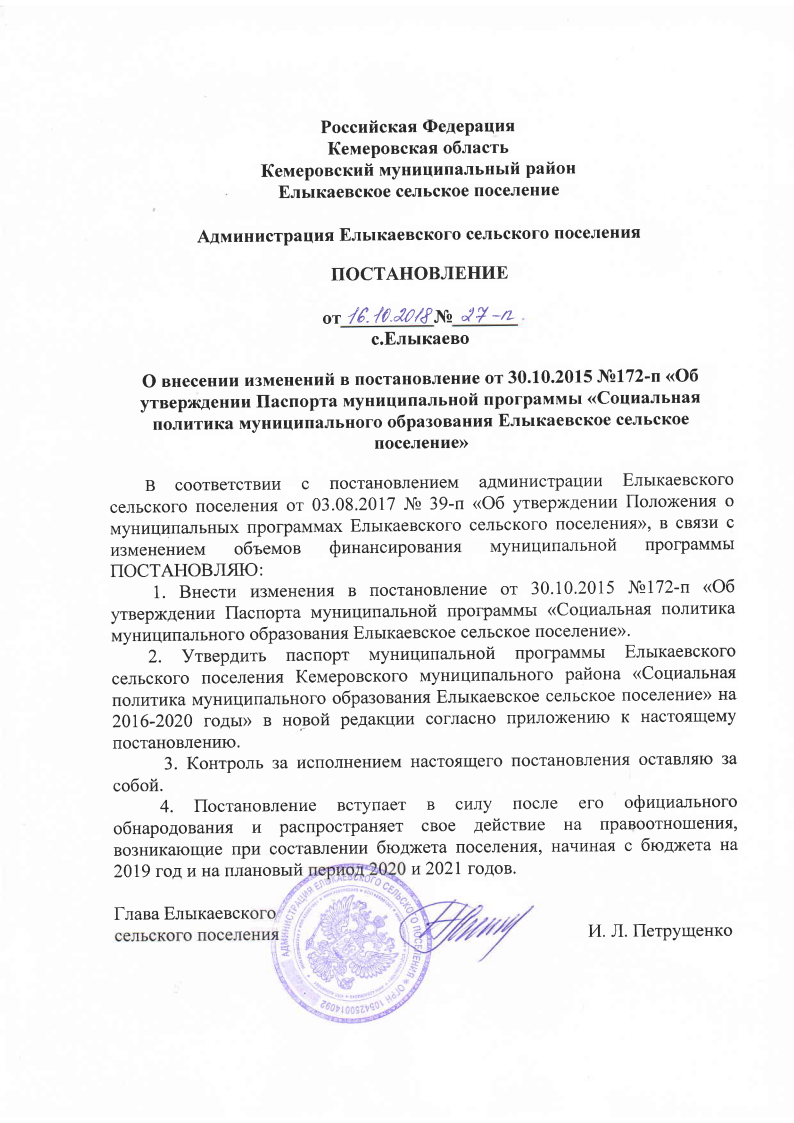 ПАСПОРТМУНИЦИПАЛЬНОЙ ПРОГРАММЫ «СОЦИАЛЬНАЯ ПОЛИТИКА МУНИЦИПАЛЬНОГО ОБРАЗОВАНИЯ ЕЛЫКАЕВСКОГО СЕЛЬСКОГО ПОСЕЛЕНИЯ» на 2016-2020 годыНаименованиеДиректорЗаместитель главы Елыкаевского сельского поселенияОтветственный исполнитель (координатор)Ведущий специалист, главный бухгалтер администрации Елыкаевского сельского поселенияИсполнители Администрация Елыкаевского сельского поселенияЦелиПовышение качества жизни отдельных категорий граждан населения Елыкаевского сельского поселения ЗадачиИсполнение обязательств поселения по оказанию мер социальной поддержки отдельным категориям гражданСрок реализации 2016-2020 годыОбъемы и источники финансированияс разбивкой по годам реализации Общий объем финансирования Программы  -1200,0тыс. рублей. в том числе;2016 год – 240,0 тыс. рублей;2017 год – 240,0 тыс. рублей;2018 год – 350,0 тыс. рублей;2019 год -  350,0 тыс. рублей;2020 год – 350,0 тыс. рублей.Ожидаемые конечные результаты Социальная поддержка отдельным категориям граждан, установленных федеральным и областным законодательством.